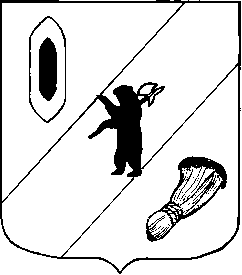 АДМИНИСТРАЦИЯ  ГАВРИЛОВ-ЯМСКОГОМУНИЦИПАЛЬНОГО  РАЙОНАПОСТАНОВЛЕНИЕ05.05.2015 № 597О внесении изменений в ПостановлениеАдминистрации Гаврилов – Ямского муниципального района от 22.08.2014 №1150Руководствуясь статьей 26 Устава Гаврилов - Ямского  муниципального района, АДМИНИСТРАЦИЯ МУНИЦИПАЛЬНОГО РАЙОНА ПОСТАНОВЛЯЕТ:Внести в постановление Администрации  Гаврилов – Ямского муниципального района  от  22.08.2014 №1150 «Социальная поддержка населения Гаврилов – Ямского муниципального района» на 2015-2017 годы следующие изменения:1.1 Название программы читать в новой редакции «Социальная поддержка     населения Гаврилов – Ямского муниципального района» на 2015-2018 годы.1.2  Приложение к постановлению читать в новой редакции (Приложение). Контроль за исполнением постановления возложить на первого заместителя Главы Администрации Гаврилов - Ямского муниципального района   Забаева А.А. Опубликовать настоящее постановление в печати и разместить на    официальном сайте Администрации Гаврилов-Ямского муниципального района в сети Интернет.Постановление вступает в силу с момента подписания.Глава Администрациимуниципального района			                            В.И.СеребряковПриложение к постановлениюАдминистрации Гаврилов-Ямскогомуниципального района от 05.05.2015 № 597ПАСПОРТ МУНИЦИПАЛЬНОЙ ПРОГРАММЫ«Социальная поддержка населения Гаврилов – Ямского муниципального района»на 2015-2018 годы(*) – прогнозируемый прогноз ассигнованийСОДЕРЖАНИЕ ПРОБЛЕМЫ И ОБОСНОВАНИЕ НЕОБХОДИМОСТИ ЕЕ РЕШЕНИЯ ПРОГРАММНО - ЦЕЛЕВЫМИ МЕТОДАМИВ  Гаврилов  – Ямском районе проживает 26,5 тысяч человек, в том числе пожилых граждан 10,3 тысяч человек, инвалидов 2,6 тысяч человек. Всего семей в районе 11198. Средний состав семьи - 3 человека. Многодетных семей – 146.Численность граждан являющихся получателями мер социальной поддержки составляет  9873 человек.  37% населения района пользуются социальными услугами. 51 мера  социальной поддержки предоставляется гражданам района.                      Сегодня самыми незащищенными категориями населения, которые требуют дополнительные меры социальной поддержки, являются пожилые люди, инвалиды трудоспособного возраста, дети-инвалиды, семьи с несовершеннолетними детьми, а семьи,  имеющие трех и более несовершеннолетних детей, практически все имеют среднедушевой доход ниже прожиточного минимума.                   Анализ ситуации в сфере социальной поддержки населения,  охраны труда и социальной политики  в соблюдении и реализации прав детей в Гаврилов  – Ямском муниципальном районе  позволяет выделить ряд проблем, которые в настоящее время негативно влияют на достижение стратегических целей и решение тактических задач сферы социальной защиты населения. В первую очередь, к ним относятся негативные тенденции в демографической ситуации:- депопуляция (естественная убыль населения, за счет превышения уровня смертности) носит долговременный и устойчивый характер. При этом сокращение населения обуславливает постоянный рост коэффициента демографической нагрузки (количество нетрудоспособных, приходящихся  на 1000 лиц трудоспособного возраста);- старение населения (увеличение доли старших возрастных групп в общей структуре населения) особенно интенсивно проявляется среди сельского населения;-естественная убыль населения, вследствие повышения уровня смертности над рождаемостью, которая носит  в районе долговременный и устойчивый характер;                     - повышение количества преступлений совершенных в отношении несовершеннолетних;- имеют место  факты преступлений, совершенных несовершеннолетними. С 2009 года наметилась  тенденция  снижения  количества  преступлений, совершенных  несовершеннолетними (2009год- 45, 2010год- 43, 2011год- 20, 2012год- 18). Однако, в 2013году  произошел  значительный рост преступлений, совершенных  подростками.  По итогам   2013г.  число  преступлений несовершеннолетних выросло   с 18 до  55.  Повысилась степень  общественной опасности совершаемых  подростками  преступлений.  Тяжких  преступлений совершено- 17 (АППГ-4).  Увеличилось  число краж с 7 до  44.  34  преступления совершены в группе  по предварительному  сговору (АППГ- 5). В состоянии  алкогольного  опьянения совершено  6  преступлений (АППГ- 3).  Рост  преступности  несовершеннолетних  объясняется отчасти  многоэпизодностью, когда один несовершеннолетний совершал  от  17 до  5  преступлений. Однако,  увеличилось и  число  участников преступлений с 11   до 19.Зарегистрирован рост числа  детей, самовольно  ушедших  из государственных  учреждений.	Стабильным  остается число  семей, находящихся в социально  опасном положении- 17.	Для решения имеющихся проблем   необходимы целенаправленные скоординированные действия   районных  субъектов системы профилактики безнадзорности  и  правонарушений несовершеннолетних.	На  основе анализа  ситуации в сфере  профилактики безнадзорности и правонарушений несовершеннолетних, возможностей  её улучшения  и  угроз  развития негативных  тенденций определены следующие   приоритетные  направления комплексного  решения проблем:- развитие и  обеспечение   функционирования  системы профилактики  безнадзорности и  правонарушений несовершеннолетних;- развитие  материально- технической и  информационной базы органов и  учреждений системы профилактики  безнадзорности и  правонарушений несовершеннолетних.	Развитие  указанной системы должно  удовлетворять  следующим  требованиям:	В части  развития и  обеспечения  функционирования  системы профилактики безнадзорности  и  правонарушений несовершеннолетних:	-повышение  эффективности  межведомственного  взаимодействия  органов и  учреждений системы профилактики безнадзорности  и  правонарушений несовершеннолетних;	-непрерывное  получение  и  анализ  информации о  состоянии  безнадзорности  и  правонарушений несовершеннолетних  на  территории  Гаврилов-Ямского района;	-повышение  квалификации специалистов  органов и  учреждений системы профилактики безнадзорности  и  правонарушений несовершеннолетних. 	В части   развития материально- технической и  информационной  баз  органов и  учреждений  системы профилактики безнадзорности  и  правонарушений несовершеннолетних:	-укрепление материально-технической базы учреждений системы профилактики безнадзорности  и  правонарушений несовершеннолетних.                        Реализация Муниципальной программы будет способствовать:- повышению надежности и результативности в сфере социального обслуживания и социальной защиты населения;-достичь положительной динамики основных демографических показателей;-обеспечить стабильное предоставление гарантированных мер социальной поддержки.- нейтрализация ряда ключевых социально опасных явлений, таких как беспризорность, безнадзорность, ранняя криминализация подростков, приобщение последних к алкоголю и наркотикам;- наличию квалифицированных кадров, которые будут вовлечены в реализацию Программы.2. ЦЕЛИ,  ЗАДАЧИ,  ОЖИДАЕМЫЕ РЕЗУЛЬТАТЫ  ОТ  РЕАЛИЗАЦИИ МУНИЦИПАЛЬНОЙ ПРОГРАММЫЦель программы  -  реализация государственных  и муниципальных полномочий в сфере социальной поддержки, социальной защиты и социального обслуживания населения, охраны труда и социального партнерства; реализация мер, направленных на повышения качества, адресности, доступности и снижение количества правонарушений и преступлений несовершеннолетними.                   Задачи Программы:Задача 1. Исполнение публичных обязательств региона, в том числе по переданным полномочиям Российской Федерации, по предоставлению выплат, пособий, компенсаций.Задача 2. Предоставление социальных услуг населению муниципального района на основе соблюдения стандартов и нормативов.Задача 3. Социальная защита семей с детьми, инвалидов, ветеранов, граждан и детей, оказавшихся в трудной жизненной ситуации.Задача 4. Содействие организации безопасных условий трудовой деятельности и охрана труда, развитию социального партнерства.Задача 5. Кадровое, информационное и организационное обеспечение реализации Программы.Задача 6. Повышение эффективности работы  и консолидация усилий органов местного самоуправления, субъектов системы профилактики, организаций и общественных объединений в сфере профилактики правонарушений и  преступлений несовершеннолетних и защите их прав.Задача 7. Укрепление материально – технической базы учреждений,  осуществляющих проведение профилактических мероприятий.  Выполнение Программы позволит осуществлять социальную политику района на качественно новом уровне, который обеспечит возможность:-оперативно и адекватно реагировать на изменения социально – экономической ситуации в районе на основе развития адресности и достаточности мер социальной помощи;- объективно нуждающемуся в помощи жителю района получить соответствующие услуги, необходимые материальные средства для решения проблемы;- снизить количество преступлений, совершенных несовершеннолетними и в их отношении.ПЕРЕЧЕНЬ ЦЕЛЕВЫХ ПОКАЗАТЕЛЕЙ  МУНИЦИПАЛЬНОЙ ПРОГРАММЫ(*) – прогнозируемый прогноз ассигнований                     3.ПЕРЕЧЕНЬ ПОДПРОГРАММ МУНИЦИПАЛЬНОЙ ПРОГРАММЫМуниципальная программа состоит из:            - Ведомственная целевая программа «Развитие системы мер социальной поддержка населения Гаврилов – Ямского муниципального района» на 2015-2018г.годы(Подпрограмма 1);             - Муниципальная целевая программа »Профилактика безнадзорности, правонарушений и защита прав несовершеннолетних в Гаврилов – Ямском муниципальном районе» на 2014-2016годы.(Подпрограмма 2);             - Основное мероприятие - пенсия за выслугу лет гражданам, замещавшим должности муниципальной службы в Гаврилов-Ямском муниципальном районеОсновные сведения о подпрограммеВедомственная целевая программа                                                 «Социальная поддержка населения Гаврилов – Ямского муниципального района» на 2015 - 2018 годы(*) – прогнозируемый прогноз ассигнованийОсновные сведения о подпрограмме«Профилактика безнадзорности, правонарушений и защита прав  несовершеннолетних в Гаврилов - Ямском муниципальном районе» на 2015-2016 годы(*) – прогнозируемый прогноз ассигнований4. РЕСУРСНОЕ ОБЕСПЕЧЕНИЕ МУНИЦИПАЛЬНОЙ ПРОГРАММЫ(*) – прогнозируемый прогноз ассигнованийНа реализацию расходных обязательств по указанным нормативным актам предусмотрены соответствующие финансовые средства, увязанные с мероприятиями Программы, в том числе:     - средства на обеспечение деятельности комплексного центра социального обслуживания населения «Ветеран»;    - средства на обеспечение деятельности УСЗНиТ;    - расходы на проведение мероприятий по оказанию населению социальной помощи и поддержки;     - средства на выплату пособий и компенсаций по публичным нормативным обязательствам региона;   - средства на предоставление мер социальной поддержки в виде денежных выплат, пособий и компенсаций;    -расходы на мероприятия по профилактике беспризорности и безнадзорности;   - средства на выплату пенсий за выслугу лет гражданам, замещавшим должности муниципальной службы в Гаврилов-Ямском муниципальном районе.5. СИСТЕМА УПРАВЛЕНИЯ РЕАЛИЗАЦИЕЙ МУНИЦИПАЛЬНОЙ ПРОГРАММЫ            5.1.Текущее управление реализацией Муниципальной программы осуществляется Ответственным исполнителем и (или) Куратором, которые:- контролируют выполнение программных мероприятий, выявляют их отклонение от предусмотренных целей, устанавливают причины и принимают меры по устранению отклонений;- несут ответственность за своевременную реализацию Муниципальной программы, осуществляют управление её Соисполнителями, контролируют целевое и эффективное использование средств, направляемых на реализацию Муниципальной программы;- представляют в установленном порядке бюджетные заявки по Муниципальным программам, предлагаемым к финансированию за счёт средств бюджета муниципального района в очередном финансовом году и плановом периоде;- представляют в Управление финансов паспорта программ (по согласованию с отделом экономики, предпринимательской деятельности и инвестиций Администрации муниципального района) в качестве приложения к проекту решения Собрания представителей муниципального района о бюджете муниципального района на очередной финансовый год и плановый период;- готовят периодические отчёты о реализации Муниципальной программы;- осуществляют сбор и систематизацию статистической и аналитической информации о реализации программных мероприятий, ведут учёт и осуществляют хранение документов, касающихся Муниципальной программы;- ежегодно осуществляют оценку достигнутых целей и эффективности реализации Муниципальной программы, размещают информацию на официальном сайте Администрации муниципального района в сети Интернет.5.2. Ответственный исполнитель уточняет целевые показатели и затраты по программным мероприятиям, механизм реализации Муниципальной программы, состав Соисполнителей с учётом выделяемых на реализацию муниципальной программы бюджетных ассигнований.5.3. В процессе реализации Муниципальной программы Ответственный исполнитель по согласованию с Соисполнителями вправе принимать решения о внесении изменений в перечни и состав мероприятий и Подпрограмм, сроки их реализации, а также в соответствии с законодательством  в объемы бюджетных ассигнований на реализацию программных мероприятий и Подпрограмм.5.4. При внесении изменений в план мероприятий и объёмы финансирования программных мероприятий, Ответственный исполнитель при необходимости уточняет планируемые к достижению значения количественных и качественных показателей эффективности Муниципальной программы.5.5. Решение о необходимости внесения изменений в Муниципальную программу, а также досрочного прекращения реализации Муниципальной программы принимается Ответственным исполнителем Муниципальной программы, утверждается постановлением Администрации муниципального района.5.6. По каждой муниципальной программе ежегодно проводится оценка, эффективности её реализации в соответствии с приложением  9 Порядка проведения оценки эффективности реализации Муниципальных программ Гаврилов-Ямского муниципального района, утвержденного постановлением  Администрации муниципального района  от 20.01.2015г №44.Ответственный исполнитель организует ведение отчётности по реализации утверждённых Муниципальных программ по установленным формам. Все Соисполнители Муниципальной программы обязаны в указанные сроки направлять ответственному исполнителю (Куратору) муниципальной программы информацию, необходимую для формирования отчётности о реализации муниципальной программы согласно настоящему разделу, а именно, отчёты о реализации Подпрограмм.5.7. Ответственные исполнители направляют в отдел экономики предпринимательской деятельности и инвестиций Администрации муниципального района доклады о ходе реализации Муниципальных программ, использовании финансовых средств (по согласованию с Управлением финансов Администрации муниципального района):За 6  и 9 месяцев (нарастающим итогом с начала года) по установленной форме (пункт 1 приложения 10 к настоящему Порядку)   в срок до 15 числа месяца, следующего за отчётным периодом;Ежегодный (итоговый за год и по исполнению программы за весь период действия), до 15 марта года, следующего за отчётным годом. Доклады о ходе реализации Муниципальных программ должны содержать:сведения о результатах реализации Муниципальных программ за отчётный финансовый год, данные о целевом использовании бюджетных средств и объемах привлечённых средств иных бюджетов и внебюджетных источников, информация о ходе и полноте выполнения программных мероприятий, сведения о соответствии результатов фактическим затратам на реализацию муниципальных программ в натуральном выражении с указанием причин невыполнения;отчёт о выполнении Муниципальной программы  по форме согласно приложению  10 к настоящему Порядку.Доклад  по итогам  года размещается  на  официальном сайте Администрации муниципального района в сети Интернет.5.8. Отдел экономики, предпринимательской деятельности и инвестиций Администрации муниципального района по представленным докладам до 15 апреля каждого года представляет Главе Администрации муниципального района сводную информацию о ходе реализации  и оценке эффективности реализации Муниципальных программ за отчётный год, а также размещает её на официальном сайте Администрации муниципального района в сети Интернет.5.9. В процессе реализации Муниципальной программы Ответственный исполнитель вправе по согласованию с Соисполнителями  вносить изменения в Муниципальную программу.       5.10. Полномочия Ответственного исполнителя, Соисполнителя и Участников при разработке и реализации Муниципальных  программ5.10.1. Ответственный исполнитель Муниципальной программы:1) обеспечивает  разработку муниципальной программы, её согласование с Соисполнителями и органами, указанными в пункте 3.4.1.настоящего Порядка;2) формирует структуру Муниципальной программы, а также перечень Соисполнителей и Участников;организует реализацию Муниципальной программы, принимает решение о внесении изменений в Муниципальную программу в соответствии с установленными настоящим Порядком требованиями и несёт ответственность за достижение целевых показателей Муниципальной программы, а также конечных результатов её реализации;осуществляет реализацию мероприятий Муниципальной программы в рамках своей компетенции;представляет доклады о ходе реализации Муниципальной программы в соответствии с пунктом  6.7.  настоящего Порядка;запрашивает у ответственных исполнителей подпрограмм информацию, необходимую для проведения оценки эффективности Муниципальной программы и подготовки отчётов о ходе её реализации;проводит оценку эффективности реализации Муниципальной программы в соответствии с Порядком оценки эффективности реализации муниципальных программ Гаврилов-Ямского муниципального района (приложение  9 к настоящему Порядку).Организует разработку проектов нормативных правовых актов, необходимых для реализации Муниципальной программы. 5.10.2. Соисполнители Муниципальной программы (ответственные исполнители МЦП/ВЦП):обеспечивают разработку и реализацию подпрограммы (МЦП/ВЦП), согласование проекта Муниципальной программы с Участниками в части соответствующей подпрограммы (МЦП/ВЦП), в реализации которой предполагается их участие;осуществляют реализацию мероприятий Муниципальной программы в рамках своей компетенции;запрашивают у Участников информацию, необходимую для подготовки ответов на запросы Ответственного исполнителя, а также информацию, необходимую для проведения оценки эффективности Муниципальной программы и подготовки годового отчёта;представляют в установленный срок Ответственному исполнителю  муниципальной программы отчёт о ходе реализации мероприятий подпрограмм  (МЦП/ВЦП);представляют Ответственному исполнителю информацию, необходимую для проведения оценки эффективности реализации Муниципальной программы и подготовки отчётов о ходе реализации  МЦП/ВЦП;несут ответственность за достижение целевых показателей мероприятий Муниципальной программы, в отношении которых они являются исполнителями.5.10.3. Участники:осуществляют реализацию мероприятий Муниципальной программы в рамках своей компетенции;представляют Ответственному исполнителю и Соисполнителю предложения при разработке Муниципальной программы в части мероприятий подпрограмм Муниципальной программы, в реализации которых предполагается их участие;представляют Ответственному исполнителю и Соисполнителю информацию, необходимую для проведения оценки эффективности Муниципальной программы и подготовки отчётов о ходе её реализации.6. СИСТЕМА МЕРОПРИЯТИЙ  МУНИЦИПАЛЬНОЙ ПРОГРАММЫ.(*) – прогнозируемый прогноз ассигнований5 . ПРОЧИЕ  ПОЛОЖЕНИЯ МУНИЦИПАЛЬНОЙ ПРОГРАММЫ                Сокращения, используемые в Муниципальной программе:МОБУ ДОД ДДТ                      Муниципальное бюджетное  учреждение            дополнительного образования детей «Дом  Детского творчества»                     УО                                                 Управление образования Администрации     муниципального районаНаименованиемуниципальной программы«Социальная поддержка населения Гаврилов – Ямского муниципального района»на 2015-2018годы«Социальная поддержка населения Гаврилов – Ямского муниципального района»на 2015-2018годы«Социальная поддержка населения Гаврилов – Ямского муниципального района»на 2015-2018годыОтветственный исполнитель муниципальной программыУправление социальной защиты населения и труда Администрации Гаврилов – Ямского муниципального районаначальник Управления социальной защиты населения и труда Администрации Гаврилов – Ямского муниципального района Гаврилова Ольга Николаевнаначальник Управления социальной защиты населения и труда Администрации Гаврилов – Ямского муниципального района Гаврилова Ольга НиколаевнаКуратор муниципальной программыПервый заместитель Главы Администрации муниципального района Забаев Андрей АлександровичПервый заместитель Главы Администрации муниципального района Забаев Андрей АлександровичПервый заместитель Главы Администрации муниципального района Забаев Андрей АлександровичСроки реализации муниципальной программы2015-2018г.г.2015-2018г.г.2015-2018г.г.Цель муниципальной программыРеализация государственных  и муниципальных полномочий в сфере социальной поддержки, социальной защиты и социального обслуживания населения, охраны труда и социального партнерства; реализация мер, направленных на повышения качества, адресности, доступности и снижение количества правонарушений и преступлений несовершеннолетними.Реализация государственных  и муниципальных полномочий в сфере социальной поддержки, социальной защиты и социального обслуживания населения, охраны труда и социального партнерства; реализация мер, направленных на повышения качества, адресности, доступности и снижение количества правонарушений и преступлений несовершеннолетними.Реализация государственных  и муниципальных полномочий в сфере социальной поддержки, социальной защиты и социального обслуживания населения, охраны труда и социального партнерства; реализация мер, направленных на повышения качества, адресности, доступности и снижение количества правонарушений и преступлений несовершеннолетними.Объемы и источники финансирования муниципальной программыОбщий объем финансирования – 695546,7  тыс. руб.в т.ч. по годам:                           2015г. –178703,1 тьс.руб.2016г. – 174672,0 тыс. руб.*2017г. -  171085,8 тыс.руб.*2018г. - 171085,8 тыс.руб. *Общий объем финансирования – 695546,7  тыс. руб.в т.ч. по годам:                           2015г. –178703,1 тьс.руб.2016г. – 174672,0 тыс. руб.*2017г. -  171085,8 тыс.руб.*2018г. - 171085,8 тыс.руб. *Общий объем финансирования – 695546,7  тыс. руб.в т.ч. по годам:                           2015г. –178703,1 тьс.руб.2016г. – 174672,0 тыс. руб.*2017г. -  171085,8 тыс.руб.*2018г. - 171085,8 тыс.руб. *Перечень подпрограмм (целевых и ведомственных программ, основных мероприятий, входящих в состав муниципальной программы)Наименование подпрограммыНаименование подпрограммыСоисполнитель муниципальной программыПеречень подпрограмм (целевых и ведомственных программ, основных мероприятий, входящих в состав муниципальной программы)Ведомственная целевая программа «Развитие системы мер социальной поддержка населения Гаврилов – Ямского муниципального района»Целевая программа «Профилактика безнадзорности, правонарушений и защита прав несовершеннолетних в Гаврилов – Ямском муниципальном районе»Основное мероприятие - пенсия за выслугу лет гражданам, замещавшим должности муниципальной службы в Гаврилов - Ямском муниципальном районеВедомственная целевая программа «Развитие системы мер социальной поддержка населения Гаврилов – Ямского муниципального района»Целевая программа «Профилактика безнадзорности, правонарушений и защита прав несовершеннолетних в Гаврилов – Ямском муниципальном районе»Основное мероприятие - пенсия за выслугу лет гражданам, замещавшим должности муниципальной службы в Гаврилов - Ямском муниципальном районеУправление социальной защиты населения и труда Администрации Гаврилов – Ямского муниципального районаОтдел  по делам несовершеннолетних  и  защите  их  прав Администрации Гаврилов-Ямского муниципального районаУправление социальной защиты населения и труда Администрации муниципального районаКонтактные лицаАнтипова Виктория Станиславовна – начальник отдела учета и отчетности 48534(2-02-92)Антипова Виктория Станиславовна – начальник отдела учета и отчетности 48534(2-02-92)Антипова Виктория Станиславовна – начальник отдела учета и отчетности 48534(2-02-92)НаименованиеЕдиницаЗначения целевых показателейЗначения целевых показателейЗначения целевых показателейЗначения целевых показателейЗначения целевых показателейЗначения целевых показателейцелевого показателя   Весовой коэффициентизмерениябазовыйгод 2014*базовыйгод 2014*2015*год2016*год2017*год2018*год123445678Муниципальная программа «Социальная поддержка населения Гаврилов – Ямского муниципального района»Муниципальная программа «Социальная поддержка населения Гаврилов – Ямского муниципального района»Муниципальная программа «Социальная поддержка населения Гаврилов – Ямского муниципального района»Муниципальная программа «Социальная поддержка населения Гаврилов – Ямского муниципального района»Муниципальная программа «Социальная поддержка населения Гаврилов – Ямского муниципального района»Ведомственная целевая программа «Развитие системы мер социальной поддержка населения Гаврилов – Ямского муниципального района»0,6Целевая программа «Профилактика безнадзорности, правонарушений и защита прав несовершеннолетних в Гаврилов  –  Ямском муниципальном районе»0,4Мероприятие - пенсия за выслугу лет гражданам, замещавшим должности муниципальной службы в Гаврилов - Ямском муниципальном районеда/нетИтого1,0ххххххПодпрограмма 1 Ведомственная целевая программа «Развитие системы мер социальной поддержка населения Гаврилов – Ямского муниципального района»Подпрограмма 1 Ведомственная целевая программа «Развитие системы мер социальной поддержка населения Гаврилов – Ямского муниципального района»Подпрограмма 1 Ведомственная целевая программа «Развитие системы мер социальной поддержка населения Гаврилов – Ямского муниципального района»Подпрограмма 1 Ведомственная целевая программа «Развитие системы мер социальной поддержка населения Гаврилов – Ямского муниципального района»Подпрограмма 1 Ведомственная целевая программа «Развитие системы мер социальной поддержка населения Гаврилов – Ямского муниципального района»Подпрограмма 1 Ведомственная целевая программа «Развитие системы мер социальной поддержка населения Гаврилов – Ямского муниципального района»Подпрограмма 1 Ведомственная целевая программа «Развитие системы мер социальной поддержка населения Гаврилов – Ямского муниципального района»Подпрограмма 1 Ведомственная целевая программа «Развитие системы мер социальной поддержка населения Гаврилов – Ямского муниципального района»Подпрограмма 1 Ведомственная целевая программа «Развитие системы мер социальной поддержка населения Гаврилов – Ямского муниципального района»Количество получателей денежных выплат, пособий и компенсаций          0,1чел.152331523315581155811558115581Количество произведенных денежных выплат, пособий и компенсаций         0,2ед.163280163280170851170851170851170851Количество потребителей услуг, предоставляемых МБУ КЦСОН «Ветеран»0,2чел.925092504163416341634163Количество семей, получивших социальную помощь0,1семья160160817817817817Количество семей, снятых с учета в связи с улучшением положения из семей, находящихся социально опасном положении и находящихся в трудной жизненной ситуации0,1семья10104444Количество организаций, участвующих в конкурсе «Российская организация высокой социальной эффективности»0,1организация554467Количество пенсионеров, инвалидов, получивших  адресную материальную помощь0,1чел.140140144144144144Количество  направленных запросов в организации для сбора и обработки информации о состоянии условий и охраны труда работодателей, осуществляющих деятельность на территории м.р.0,1ед.151550505050Итого1,0х      х      ххххПодпрограмма 2 Целевая программа «Профилактика безнадзорности, правонарушений и защита прав несовершеннолетних в Гаврилов  –  Ямском муниципальном районе»Подпрограмма 2 Целевая программа «Профилактика безнадзорности, правонарушений и защита прав несовершеннолетних в Гаврилов  –  Ямском муниципальном районе»Подпрограмма 2 Целевая программа «Профилактика безнадзорности, правонарушений и защита прав несовершеннолетних в Гаврилов  –  Ямском муниципальном районе»Подпрограмма 2 Целевая программа «Профилактика безнадзорности, правонарушений и защита прав несовершеннолетних в Гаврилов  –  Ямском муниципальном районе»Подпрограмма 2 Целевая программа «Профилактика безнадзорности, правонарушений и защита прав несовершеннолетних в Гаврилов  –  Ямском муниципальном районе»Подпрограмма 2 Целевая программа «Профилактика безнадзорности, правонарушений и защита прав несовершеннолетних в Гаврилов  –  Ямском муниципальном районе»Подпрограмма 2 Целевая программа «Профилактика безнадзорности, правонарушений и защита прав несовершеннолетних в Гаврилов  –  Ямском муниципальном районе»Подпрограмма 2 Целевая программа «Профилактика безнадзорности, правонарушений и защита прав несовершеннолетних в Гаврилов  –  Ямском муниципальном районе»Подпрограмма 2 Целевая программа «Профилактика безнадзорности, правонарушений и защита прав несовершеннолетних в Гаврилов  –  Ямском муниципальном районе»Количество преступлений, совершенных  несовершеннолетними.0,6преступлений5453535352Количество семей, находящихся в социально  опасном  положении0,4семей161615Итого1,0х       ххххОсновные мероприятия Муниципальной программы пенсия за выслугу лет гражданам, замещавшим должности муниципальной службы в Гаврилов -  Ямском муниципальном районеОсновные мероприятия Муниципальной программы пенсия за выслугу лет гражданам, замещавшим должности муниципальной службы в Гаврилов -  Ямском муниципальном районеОсновные мероприятия Муниципальной программы пенсия за выслугу лет гражданам, замещавшим должности муниципальной службы в Гаврилов -  Ямском муниципальном районеОсновные мероприятия Муниципальной программы пенсия за выслугу лет гражданам, замещавшим должности муниципальной службы в Гаврилов -  Ямском муниципальном районеОсновные мероприятия Муниципальной программы пенсия за выслугу лет гражданам, замещавшим должности муниципальной службы в Гаврилов -  Ямском муниципальном районеОсновные мероприятия Муниципальной программы пенсия за выслугу лет гражданам, замещавшим должности муниципальной службы в Гаврилов -  Ямском муниципальном районеОсновные мероприятия Муниципальной программы пенсия за выслугу лет гражданам, замещавшим должности муниципальной службы в Гаврилов -  Ямском муниципальном районеОсновные мероприятия Муниципальной программы пенсия за выслугу лет гражданам, замещавшим должности муниципальной службы в Гаврилов -  Ямском муниципальном районеОсновные мероприятия Муниципальной программы пенсия за выслугу лет гражданам, замещавшим должности муниципальной службы в Гаврилов -  Ямском муниципальном районеКоличество получателей пенсии за выслугу лет          да/нетчел101014141515Наименование  подпрограммы«Развитие системы мер социальной поддержка населения Гаврилов – Ямского муниципального района»«Развитие системы мер социальной поддержка населения Гаврилов – Ямского муниципального района»Ответственный исполнитель подпрограммы Управление социальной защиты населения  и труда Администрации Гаврилов – Ямского муниципального районаначальник Управления социальной защиты населения и труда Администрации Гаврилов – Ямского муниципального района Гаврилова Ольга НиколаевнаСоисполнители  подпрограммыМуниципальное учреждение «Комплексный центр социального обслуживания населения «Ветеран»Муниципальное учреждение «Комплексный центр социального обслуживания населения «Ветеран»Цель подпрограммыреализация государственных  и муниципальных полномочий в сфере социальной поддержки, социальной защиты и социального обслуживания населения, охраны труда и социального партнерства; реализация мер, направленных на повышения качества, адресности, доступности государственных услугреализация государственных  и муниципальных полномочий в сфере социальной поддержки, социальной защиты и социального обслуживания населения, охраны труда и социального партнерства; реализация мер, направленных на повышения качества, адресности, доступности государственных услугЗадачи подпрограммыЗадача 1. Исполнение публичных обязательств региона, в том числе по переданным полномочиям Российской Федерации, по предоставлению выплат, пособий, компенсаций.Задача 1. Исполнение публичных обязательств региона, в том числе по переданным полномочиям Российской Федерации, по предоставлению выплат, пособий, компенсаций.Задачи подпрограммыЗадача 2. Предоставление социальных услуг населению муниципального района на основе соблюдения стандартов и нормативовЗадача 2. Предоставление социальных услуг населению муниципального района на основе соблюдения стандартов и нормативовЗадачи подпрограммыЗадача 3. Социальная защита семей с детьми, инвалидов, ветеранов, граждан и детей, оказавшихся в трудной жизненной ситуацииЗадача 3. Социальная защита семей с детьми, инвалидов, ветеранов, граждан и детей, оказавшихся в трудной жизненной ситуацииЗадачи подпрограммыЗадача 4. Содействие организации безопасных условий трудовой деятельности и охрана труда, развитию социального партнерства.Задача 4. Содействие организации безопасных условий трудовой деятельности и охрана труда, развитию социального партнерства.Задачи подпрограммыЗадача 5. Кадровое, информационное и организационное обеспечение реализации Программы.Задача 5. Кадровое, информационное и организационное обеспечение реализации Программы.Основные целевые показатели (индикаторы) подпрограммыКоличество получателей денежных выплат, пособий и компенсаций Количество получателей денежных выплат, пособий и компенсаций Основные целевые показатели (индикаторы) подпрограммыКоличество произведенных денежных выплат, пособий и компенсацийКоличество произведенных денежных выплат, пособий и компенсацийОсновные целевые показатели (индикаторы) подпрограммыКоличество потребителей услуг, предоставляемых МБУ КЦСОН «Ветеран»Количество потребителей услуг, предоставляемых МБУ КЦСОН «Ветеран»Основные целевые показатели (индикаторы) подпрограммыКоличество семей, получивших социальную помощьКоличество семей, получивших социальную помощьОсновные целевые показатели (индикаторы) подпрограммыКоличество семей, снятых с учета в связи с улучшением положения из семей, находящихся социально опасном положении и находящихся в трудной жизненной ситуацииКоличество семей, снятых с учета в связи с улучшением положения из семей, находящихся социально опасном положении и находящихся в трудной жизненной ситуацииОсновные целевые показатели (индикаторы) подпрограммыКоличество организаций, участвующих в конкурсе «Российская организация высокой социальной эффективности»Количество организаций, участвующих в конкурсе «Российская организация высокой социальной эффективности»Основные целевые показатели (индикаторы) подпрограммыКоличество пенсионеров, инвалидов, получивших  адресную материальную помощьКоличество пенсионеров, инвалидов, получивших  адресную материальную помощьОсновные целевые показатели (индикаторы) подпрограммыколичество действующих коллективных договоров и соглашений в сфере трудовых отношенийколичество действующих коллективных договоров и соглашений в сфере трудовых отношенийСроки и  этапы реализации  подпрограммы2015-2018г.г.2015-2018г.г.Объемы и источники финансирования  подпрограммыОбщий объем финансирования  692446,7 тыс.руб.в т.ч. по годам:Общий объем финансирования  692446,7 тыс.руб.в т.ч. по годам:Объемы и источники финансирования  подпрограммыиз них:бюджет муниципального района -  1701,0тыс.руб.в т.ч. по годам:2015г.- 387,0 тыс.руб.                          2016г.- 438,0 тыс.руб.*                          2017г.- 438,0 тыс.руб.*                          2018г.- 438,0 тыс.руб*из них:бюджет муниципального района -  1701,0тыс.руб.в т.ч. по годам:2015г.- 387,0 тыс.руб.                          2016г.- 438,0 тыс.руб.*                          2017г.- 438,0 тыс.руб.*                          2018г.- 438,0 тыс.руб*Объемы и источники финансирования  подпрограммыобластной бюджет – 564762,9  тыс.руб.в т.ч. по годам: 2015г.- 142850,2 тыс.руб.                           2016г.- 143662,9 тыс.руб.*                           2017г.- 139124,9 тыс.руб.*                           2018г.- 139124,9 тыс.руб *областной бюджет – 564762,9  тыс.руб.в т.ч. по годам: 2015г.- 142850,2 тыс.руб.                           2016г.- 143662,9 тыс.руб.*                           2017г.- 139124,9 тыс.руб.*                           2018г.- 139124,9 тыс.руб *Объемы и источники финансирования  подпрограммыфедеральный бюджет – 125982,8 тыс.руб.в т.ч. по годам: 2015г.- 34665,9 тыс.руб.                           2016г.- 29671,1 тыс.руб.*                           2017г.- 30822,9 тыс.руб.*                           2018г.-30822,9 тыс.руб.*федеральный бюджет – 125982,8 тыс.руб.в т.ч. по годам: 2015г.- 34665,9 тыс.руб.                           2016г.- 29671,1 тыс.руб.*                           2017г.- 30822,9 тыс.руб.*                           2018г.-30822,9 тыс.руб.*Объемы и источники финансирования  подпрограммыВнебюджетные источники -0 тыс.руб.в т.ч. по годам:Внебюджетные источники -0 тыс.руб.в т.ч. по годам:Контактные лицаАнтипова Виктория Станиславовна (48534) 2-02-92Антипова Виктория Станиславовна (48534) 2-02-92Наименование  подпрограммыМуниципальная целевая программа «Профилактика безнадзорности, правонарушений и защита прав несовершеннолетних в Гаврилов - Ямском муниципальном районе» на 2014-2016годы  ( далее - Подпрограмма)Муниципальная целевая программа «Профилактика безнадзорности, правонарушений и защита прав несовершеннолетних в Гаврилов - Ямском муниципальном районе» на 2014-2016годы  ( далее - Подпрограмма)Ответственный исполнитель подпрограммы Территориальная комиссия по делам несовершеннолетних  и  защите  их  прав Гаврилов-Ямского  муниципального районаЗаведующий отделом по делам несовершеннолетних  и  защите  их  прав Администрации Гаврилов-Ямского  муниципального района Соисполнители  подпрограммыУправление  образования Администрации м.р.,МУ  «Молодежный центр»,Управление  культуры, туризма, спорта  и  молодежной политики Администрации м.р.,Гаврилов-Ямский ОМВД,МБУК «Гаврилов-Ямская МЦРБ»,ФКУ УИИ УФСИН  Управление  образования Администрации м.р.,МУ  «Молодежный центр»,Управление  культуры, туризма, спорта  и  молодежной политики Администрации м.р.,Гаврилов-Ямский ОМВД,МБУК «Гаврилов-Ямская МЦРБ»,ФКУ УИИ УФСИН  Цель подпрограммы- профилактика  безнадзорности, правонарушений и  преступлений среди  несовершеннолетних, комплексное обеспечение  защиты прав несовершеннолетних на территории  района на основе консолидации усилий органов  и  учреждений  системы профилактики;- снижение количества правонарушений и преступлений, совершаемых несовершеннолетними на территории района.- профилактика  безнадзорности, правонарушений и  преступлений среди  несовершеннолетних, комплексное обеспечение  защиты прав несовершеннолетних на территории  района на основе консолидации усилий органов  и  учреждений  системы профилактики;- снижение количества правонарушений и преступлений, совершаемых несовершеннолетними на территории района.Задачи подпрограммыЗадача 1. Повышение эффективности работы  и консолидация усилий органов местного самоуправления, субъектов системы профилактики, организаций и общественных объединений в сфере профилактики правонарушений и  преступлений несовершеннолетних и защите их прав.    Задача 1. Повышение эффективности работы  и консолидация усилий органов местного самоуправления, субъектов системы профилактики, организаций и общественных объединений в сфере профилактики правонарушений и  преступлений несовершеннолетних и защите их прав.    Задачи подпрограммыЗадача 2. Укрепление материально – технической базы учреждений,  осуществляющих проведение профилактических мероприятий.Задача 2. Укрепление материально – технической базы учреждений,  осуществляющих проведение профилактических мероприятий.Основные целевые показатели (индикаторы) подпрограммыКоличество преступлений, совершенных  несовершеннолетнимиКоличество преступлений, совершенных  несовершеннолетнимиОсновные целевые показатели (индикаторы) подпрограммыКоличество семей, находящихся в социально  опасном  положенииКоличество семей, находящихся в социально  опасном  положенииСроки и  этапы реализации  подпрограммы2015-20162015-2016Объемы и источники финансирования  подпрограммыОбщий объем финансирования –200 ,0 тыс.руб.в т.ч. по годам:Общий объем финансирования –200 ,0 тыс.руб.в т.ч. по годам:Объемы и источники финансирования  подпрограммыиз них:бюджет муниципального района -  200,0 тыс.руб.в т.ч. по годам:2015г.- 100 ,0 тыс.руб.                          2016г.- 100,0 тыс.руб.*из них:бюджет муниципального района -  200,0 тыс.руб.в т.ч. по годам:2015г.- 100 ,0 тыс.руб.                          2016г.- 100,0 тыс.руб.*Объемы и источники финансирования  подпрограммыВнебюджетные источники -0 тыс.руб.в т.ч. по годам:Внебюджетные источники -0 тыс.руб.в т.ч. по годам:Контактные лицаМоренова Галина Георгиевна  (48534)2-01-51Моренова Галина Георгиевна  (48534)2-01-51НаименованиеподпрограммыОбъем финансирования, тыс. руб.Объем финансирования, тыс. руб.Объем финансирования, тыс. руб.Объем финансирования, тыс. руб.Объем финансирования, тыс. руб.Наименованиеподпрограммывсего20152016*2017*2018*Подпрограмма 1Ведомственная целевая программа «Развитие системы мер социальной поддержка населения Гаврилов – Ямского муниципального района»692546,7177903,1173872,0170385,8170385,8федеральный бюджет125982,834665,929671,130822,930822,9областной бюджет564762,9142850,2143662,9139124,9139124,9бюджет муниципального района1801,0387,0538,0438,0438,0Подпрограмма 2Муниципальная целевая программа «Профилактика безнадзорности, правонарушений и защита прав несовершеннолетних в Гаврилов – Ямском муниципальном районе»200,0100,0100,00,000,00бюджет муниципального района200,0100,0100,00,000,00Основное мероприятие – пенсия за выслугу лет гражданам, замещавшим должности муниципальной службы в Гаврилов-Ямском муниципальном районебюджет муниципального района2800,0700,0700,0700,0700,0ИТОГО695546,7178703,1174672,0171085,8171085,8ФБ125982,834665,929671,130822,930822,9ОБ564762,9142850,2143662,9139124,9139124,9БМР4801,01187,01338,01138,01138,0№№п/пПрограммные мероприятия, обеспечивающие выполнение задачиИсполнители, участники (главные распорядители)Источник финанси- рованияОбъёмы финансирования, тыс.руб.Объёмы финансирования, тыс.руб.Объёмы финансирования, тыс.руб.Объёмы финансирования, тыс.руб.Ожидаемый результат, срок исполнения мероприятия№№п/пПрограммные мероприятия, обеспечивающие выполнение задачиИсполнители, участники (главные распорядители)Источник финанси- рованиявсегов т.ч. по годам реализациив т.ч. по годам реализациив т.ч. по годам реализацииОжидаемый результат, срок исполнения мероприятия№№п/пПрограммные мероприятия, обеспечивающие выполнение задачиИсполнители, участники (главные распорядители)Источник финанси- рованиявсего2015 г.2016 г.*2017 г.*2018 г.*Ожидаемый результат, срок исполнения мероприятия1234567891Задача 1. Исполнение публичных обязательств региона, в том числе по переданным полномочиям Российской Федерации, по предоставлению выплат, пособий, компенсаций.в том числе:1.1.Выплата единовременного пособия беременной жене военнослужащего, проходящего военную службу по призыву, а также ежемесячного пособия на ребенка военнослужащего, проходящего военную службу по призывуУСЗНиТФБ1576,0282,0420,0437,0437,0Ежемесячно2015-20181.2.Осуществление ежегодной денежной выплаты лицам, награжденным нагрудным знаком «Почетный донор России»УСЗНиТФБ8828,32147,32165,02258,02258,0Ежегодно2015-20181.2.Оплата жилищно коммунальных услуг отдельным категориям граждан, оказание мер социальной поддержки которым относится к полномочиям Ярославской областиУСЗНиТОБ58875,022814,015061,010500,010500,0Ежемесячно2015-20181.3.Оплата жилищно коммунальных услуг отдельным категориям граждан, за счет средств федерального бюджетаУСЗНиТФБ.70521,016948,017421,018076,018076,0Ежемесячно2015-20181.4.Предоставление гражданам субсидий на оплату жилого помещения и коммунальных услугУСЗНиТОБ45803,010736,011689,011689,011689,0Ежемесячно2015-20181.5.Социальная поддержка отдельных категорий граждан в части ежемесячного пособия на ребенкаУСЗНиТОБ68079,015957,017374,017374,017374,0Ежемесячно2015-20181.6.Социальная поддержка отдельных категорий граждан в части ежемесячной денежной выплаты ветеранам труда, труженикам тыла и реабилитированным лицамУСЗНиТОБ74844,017400,019148,019148,019148,0Ежемесячно2015-20181.7.Денежные выплаты населениюУСЗНиТОБ29345,07054,07415,07438,07438,0Ежемесячно2015-20181.8.Предоставление субвенции ОМС МО  на обеспечение деятельности ОМС МО в сфере социальной защиты населенияУСЗНиТОБ31896,17476,18140,08140,08140,0Ежемесячно2015-20181.9.Организация ежемесячной денежной выплаты, назначаемой в случае рождения третьего ребенка или последующих детей до достижения ребенком возраста 3 лет( за счет областных средств)УСЗНиТОБ32352,08727,08088,08088,08088,0Ежемесячно2015-20181.10.Организация ежемесячной денежной выплаты, назначаемой в случае рождения третьего ребенка или последующих детей до достижения ребенком возраста 3 лет( за счет федеральных средств)УСЗНиТФБ.0,05986,00,00,00,0Ежемесячно2015-20181.11.Организация назначения и выплаты государственных пособий лицам, не подлежащих обязательному медицинскому страхованию, на случай временной нетрудоспособности и в связи с материнством, а также уволенным (прекращением деятельности, полномочия) в установленном порядкеУСЗНиТФБ.38692,09213,09571,09954,09954,0Ежемесячно2015-20181.12.Социальная поддержка ЧАСУСЗНиТФБ379,589,694,197,997,9Итого по задаче 1461166,9124830,0116586,1113199,9113199,9ФБ119972,834665,929671,130822,930822,9ОБ341194,190164,186915,082377,082377,02.Задача 2. Предоставление социальных услуг населению муниципального района на основе соблюдения стандартов и нормативовв том числе:2.1Предоставление субсидии муниципальным бюджетным учреждениям социального обслуживания населения на выполнение муниципального задания и иные целиУСЗНиТМУ КЦСОН «ВетеранОБ210034,749499,053511,953511,953511,9Ежемесячно2015-2018Итого по задаче 2210034,749499,053511,953511,953511,9ОБ210034,749499,053511,953511,953511,93.Задача 3. Социальная защита семей с детьми, инвалидов, ветеранов, граждан и детей, оказавшихся в трудной жизненной ситуациив том числе 3.1.Предоставление субвенции ОМС МО на оказание социальной помощи отдельным категориям граждан, в том числе:- малоимущим семьям, имеющим несовершеннолетних детей, и семьям с детьми, оказавшимся в трудной жизненной ситуации- в виде единовременной выплаты к началу учебного года на детей из малоимущих семей, обучающихся в образовательных учреждениях- на санаторно – курортное лечение и отдых инвалидам 1 группы с нарушением опорно-двигательного аппарата, органов зрения, нуждающимся в постоянном постороннем уходе и сопровождении- малоимущим гражданам, оказавшимся в трудной жизненной ситуацииУСЗНиТОБ12830,13260,33976,60,05593,23122,11010,3826,60,01285,23236,0750,01050,00,01436,03236,0750,01050,00,01436,03236,0750,01050,00,01436,0В течение 2015-2018 г.3.2.Проведение районного смотра – конкурса «За равные возможности» среди предприятий, применяющих труд инвалидовУСЗНиТБМР11,02,03,03,03,0июль 20153.3.Организация и проведение мероприятий, посвященных Дню Победы советского народа в Великой отечественной войне 1941-1945 годовУСЗНиТМУ КЦСОН «ВетеранБМР45,030,05,05,05,0Май 20153.4.Оказание социальной помощи гражданам в части  компенсации расходов по газификации  жилых помещений  и дорогостоящему лечению пожилых гражданОБ0,00,00,00,00,0В течение 2015-2018 г.3.5Мероприятие на укрепление института семьи, повышения качества жизни семей с несовершеннолетними детьмиУООББМР29,03,029,03,00,00,00,0В течение 20153.5Мероприятие на укрепление института семьи, повышения качества жизни семей с несовершеннолетними детьмиМБУКОББМР36,04,036,04,00,00,00,0В течение 2015-Итого по задаче 312958,13226,13244,03244,03244,0ОБ12895,13187,13236,03236,03236,0БМР63,039,08,08,08,04.Задача 4. Содействие организации безопасных условий трудовой деятельности и охрана труда, развитию социального партнерствв том числе:4.1.Проведение районного этапа Всероссийского конкурса «Российская организация высокой социальной эффективности»УСЗНиТБМР12,03,03,03,03,0Сентябрь2015Итого по задаче 412,03,03,03,03,0БМР12,03,03,03,03,05.Задача 5. Кадровое, информационное и организационное обеспечение реализации Программы5.1.Организация и проведение районного мероприятия, посвященного Дню социального работникаУСЗНиТМУ КЦСОН «ВетеранБМР16,04,04,04,04,0Июнь2015-2018гг5.2.Организация и проведение мероприятий, посвященных Международному дню пожилых людейУСЗНиТМУ КЦСОН «ВетеранБМР60,15,015,015,015,0октябрь2015-2018гг5.3.Организация и проведение мероприятий к Международному дню инвалидовУСЗНиТМУ КЦСОН «ВетеранБМР29,05,08,08,08,0декабрь2015-2018гг5.4.Организация и проведение мероприятий ко Дню снятия блокады ЛенинградаУСЗНиТМУ КЦСОН «ВетеранБМР20,5,05,05,05,0Январь2015-2018гг5.5.Организация и проведение мероприятий к Всемирному Международному Дню донораУСЗНиТМУ КЦСОН «ВетеранБМР15,03,04,04,04,0Июнь2015-2018гг5.6.Организация и проведение мероприятий ко Дню памяти жертв политических репрессийУСЗНиТБМР37,07,010,010,010,0Октябрь2015-2018гг5.7.Организация и проведение мероприятий районного фестиваля для детей-инвалидов и детей с ограниченными возможностями «Я люблю этот мир»УСЗНиТМУ КЦСОН «ВетеранБМР11,03,00,08,00,0Сентябрь2015,  20175.8.Оказание поддержки общественным организациям  социальной направленностиУСЗНиТБМР1212,0303,0303,0303,0303,02015 -2018г.5.9Организация и проведение мероприятий по занесению имен  граждан на Доску  муниципального районаУСЗНиТБМР210,00,070,070,070,02016-2018гг5.10Организация и проведение  районной олимпиады для детей-инвалидовУСЗНиТБМР16,00,08,00,08,02016,2018Итого по задаче 51626,0345,0427,0427,0427,0БМР1626,0345,0427,0427,0427,06.Задача 6.  Повышение эффективности работы  и консолидация усилий органов местного самоуправления, субъектов системы профилактики, организаций и общественных объединений в сфере профилактики правонарушений  среди несовершеннолетних и защите их прав.6.1.Проведение мероприятий по профилактике безнадзорности, правонарушений и защите  прав несовершеннолетних, в том числе в рамках районных, областных профилактических акций:-«Поможем детям собраться в школу!» для детей, проживающих в семьях, находящихся в социально опасном положении;-«Жизнь без жестокости к детям» по противодействию жестокому обращению с несовершеннолетними;_Наша жизнь – в наших руках!» по пропаганде здорового образа жизни;-«День правовой помощи детям»ТКДНиЗПБМР20,010,010,00,00,0Август2015Август2016Сентябрь2015Сентябрь 2016Октябрь 2015Октябрь 201620ноября201520ноября 20166.2.Районный конкурс  профилактических  идей среди  образовательных  учрежденийТКДНиЗПБМР30,015,015,00,00,04 кв.2015г.4кв.2016г6.3.Реализация программы по организации работы с детьми и подростками по месту жительстваТКДНиЗПБМР10,05,05,00,00,0В течение2015-2016г6.4.Проведение молодежной профилактической акции  «Я выбираю жизнь»МУ «Молодежный центр»БМР20,010,010,00,00,0Декабрь 2015г.Декабрь2016г6.5.Организация новогоднего поздравления детей из семей, находящихся в социально опасном положенииМУ «Молодежный центр» КДНиЗПБМР10,05,05,00,00,0Декабрь 2015г.Декабрь 2016г.6.6.Проведение межмуниципального праздника «День кадета»УО,МОБУ СОШ №2БМР60,030,030,00,00,02015г.2016г.6.7.Изготовление информационной рекламной продукции для несовершеннолетних, родителей(законных представителей),специалистов органов и учреждений системы профилактики безнадзорности и правонарушений несовершеннолетнихТКДНиЗПБМР10,050,050,00,00,02015-2016г.Итого по задаче 6160,080,080,00,00,0БМР160,080,080,00,00,07.Задача 7.  Укрепление материально – технической базы учреждений,  осуществляющих проведение профилактических мероприятий.7.3.Укрепление материально-технической базыкадетских классовУОБМР40,020,020,00,00,02015-2016ГИтого по задаче 740,020,020,00,00,0БМР40,020,020,00,00,0ВСЕГО:692746,7178003,1173972,0170385,8170385,8ОБ564762,9142850,2143662,9139124,9139124,9ФБ125982,834665,929671,130822,930822,9БМР2001,0487,0638,0438,0438,0 ДДТ Дворец детского  творчестваТКДН и ЗПТерриториальная комиссия по делам несовершеннолетних и защите их правМОУ ДОД ДЮСШ «Спринт» Муниципальное образовательное учреждение дополнительного образования детей детско-юношеская спортивная школа «Спринт»МОБУ СОШМуниципальное бюджетное образовательное учреждение средняя общеобразовательная школа МОУ ЦДиКМуниципальное образовательное учреждение Центр  диагностики и консультирования  МБУК «Гаврилов-Ямская МЦРБ» -Муниципальное  бюджетное учреждение культуры «Гаврилов-Ямская  межпоселенческая центральная районная библиотека»МУ  Муниципальное учреждение  МУ  КЦСОН «Ветеран»Муниципальное учреждение Гаврилов-Ямский комплексный центр социального обслуживания  населения «Ветеран»ОМВДФКУ УИИ УФСИН             УСЗН и Т        Отдел Министерства  внутренних дел Российской Федерации по Гаврилов – Ямскому району Ярославской области Федеральное казенное  учреждение  уголовно-исполнительная инспекция  управления федеральной службы исполнения наказаний  Управление  социальной защиты населения и  труда Администрации муниципального района